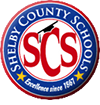 	March 21 – June 17, 2017 9:00-2:00*The screening and application process for each site will take place at the locations shaded in yellow. For example, families interested in Whitehaven will screen at Holmes Road. Call 416-3450 for any questions regarding the screening process.	March 21 – June 17, 2017 9:00-2:00*The screening and application process for each site will take place at the locations shaded in yellow. For example, families interested in Whitehaven will screen at Holmes Road. Call 416-3450 for any questions regarding the screening process.March 21,22May 8, 9, 10March 23, 24May 15, 16, 17March 27-31April 17-21April 24-28May 1-5April 3,4,5May 11, 12*Holmes Road1083 Holmes Scenic Hills  3450 Scenic Highway*Douglass Head Start1600 Ash *Hanley Head Start2635 Spottswood*Manor Lake4900 Horn Lake Holmes RoadScenic HillsDouglass Head StartHanley Head StartManor LakeWhitehavenHawkins-Mill  Douglass WesthavenCummings1037 Cummings *Sherwood 1156 Robinhood Lane*Cottonwood5221 Cottonwood *Cottonwood5221 Cottonwood*Southwind 8155 Meadowvale CummingsSherwoodCottonwood Head StartSheffield SouthwindA.B. HillEvansKnight RoadHighland Oaks*Cherokee3061 Kimball*Ford Road3336 Ford *Vision Prep 260 Joubert *PL Academy of Excellence628 Alice *Northaven5157 North Circle RoadCherokeeFord RoadVision PrepMLK Head StartNorthavenDoubletreeLaRoseAltonWestside*Cordova750 Sanga *Alcy 1750 Alcy *St. Williams 4932 Easley Millington*Ridgeway ELC 3435 Ridge Meadows Pkwy. *Wells Station1610 Wells Station CordovaAlcySt. Williams Head StartRidgeway ELCWells StationChimneyrockCharjeanLucySea Isle*South Park1720 Getwell *Lowrance7740 Lowrance *Gaisman Community Center4221 Macon *Winchester3587 Boeingshire South ParkLowranceBerclairWinchesterGoodlett*Oakhaven3795 Bishops Bridge*Treadwell3538 Given American Way4207 American Way* Delano Elementary1716 Delano *Kingsbury4055 Bayliss OakhavenTreadwellAmerican Way Head StartDelano Head StartKingsburyOakshireGetwellKipp Henry*Robert R. Church 4100 Millbranch Road*Hamilton 1378 EthlynFrayser Head Start3274 Rangeline* Covington Pike5025 English Towne *Crump 4405 CrumpRobert R. ChurchHamiltonFrayser Head StartCovington Pike Head StartCrumpGardenviewHamilton HighLucie E. CampbellEgyptRossApril 6, 7May 18, 19April 10,11May 22, 23April 12, 13May 24, 25May 30- June 16* Springdale880 N. Hollywood*Oak Forest7440 Nonconnah View Cove*Dexter 7105 Dexter *St. Williams 4932 Easley Millington, TNSpringdaleOak ForestDexter*Keystone 4301 Old Allen *Levi 135 W. Levi *Downtown10 N. Fourth American Way4207 American WayKeystoneLevi DowntownAmerican Way4207 American Way*Bruce 581 S. Bellevue *Peabody 2086 Young *Fox Meadows2960 Emerald *Cottonwood5221 CottonwoodBrucePeabodyFox Meadows*Cottonwood5221 Cottonwood*Bethel Grove2459 Arlington *Dunbar2606 Select*Germanshire 3965 S. Germantown*Douglass1600 Ash Bethel GroveDunbarGermanshire*Douglass1600 Ash * Shelby Oaks6053 Summer *Raleigh-Bartlett Meadows 5195 Twin Woods*W.H. Brewster2605 Sam Cooper Blvd.*Hanley Head Start2635 SpottswoodShelby OaksRaleigh-Bartlett MeadowsW.H. Brewster*Hanley Head Start2635 Spottswood*Willow Oaks4417 Willow*Jackson 3925 Wales Belle Forest3135 Ridgeway Frayser Head Start3274 RangelineWillow OaksJacksonBelle Forest*Magnolia 2061 Livewell Circle*Sharpe3431 Sharpe *Vollentine1682 Vollentine* Covington Pike5025 English Towne MagnoliaSharpeVollentineSnowden